五月语文每周好题精选（第3周）一、诗歌鉴赏阅读下面这首宋诗，完成下面小题。池口风雨留三日①黄庭坚孤城三日风吹雨，小市人家只菜蔬。水远山长双属玉②，身闲心苦一舂锄③。翁从旁舍来收网，我适临渊不羡鱼。俯仰之间已陈迹，暮窗归了读残书。[注]①熙宁、元丰年间，作者一直位卑职微。元丰三年(1080)秋，他自汴京赴吉州太和(今江西泰和)任县令，于池口镇为风雨所阻，逗留三日，作此诗。②属玉：鸟名。③舂锄：即白鹭，其啄食姿态如农夫舂锄，故名。④临渊不羡鱼：临渊羡鱼”原意是面对 着深渊，希望得到鱼，出自《汉书·董仲书传》：“临渊羡鱼，不如退而结网”。1、下列对这首诗的理解和赏析，不正确的一项是(   )A.首联紧扣诗题，描绘出一幅孤城风雨图：小城经过三日风吹雨打，小市人家只能以菜蔬度日。B.颔联移情于物，描写白鹭“身闲而心苦”，实际暗含了诗人在闲散无权的处境下的苦闷与哀愁。C.尾联化用《兰亭集序》中“向之所欣，俯仰之间，已为陈迹”一句，表达的情感与之相同。D.纵观全诗，可推知诗人善于从平常景观、生活琐事中展开联想，写景淡雅有致，颇具理趣。2、本诗颈联化用“临渊羡鱼”的典故，请分析其表达效果。二、基础知识3、下列内容的解说，不正确的一项是(   )A.《春秋》，我国第一部纪传体史书，相传为孔子编订，与《诗经》《尚书》《礼记》《易经》合称“五经”。《左传》是儒家重要经典之一，是历代儒客学子重要研习史书，与《公羊传》《谷梁传》合称“春秋三传”。B.《论语》是我国先秦时期一部为孔子的门人和再传弟子所辑录的孔子语录的散文集。全面反映了孔子的哲学、政治、文化和教育思想。是关于儒家的重要著作。全书共20篇492章。C.庄子，名周，战国时期宋国蒙人。战国中期思想家、哲学家、文学家，道家学派代表人物，与老子并称“老庄”。据传庄子尝隐居南华山，卒葬于彼，故唐玄宗天宝初，被诏封为南华真人，《庄子》一书亦因之被奉为《南华真经》。其书与《老子》《周易》合称“三玄”。 D.学官，是指主管学务的官员和官学教师，又称教官、祭酒、博士、提学、学政、教授和教谕等。国子监，中国古代负责教育管理的最高机关，也为最高学府。始于晋国子学，清末被废除。4、下列与“蚓无爪牙之利，筋骨之强”句式不相同的一句是(   )A.客有吹洞箫者		B.崖限当道者C.不拘于时		D.凌万顷之茫然5、下列各句中，没有语病的一句是(   )A.诗歌作为一种文学，理应担当社会责任和文化精神，执着地追求真、善、美，不断地引人思考，促人上进，带给人更多的美感。B.面对经济全球化带来的机遇和挑战，正确的选择是，充分利用一切机遇，合作应对一切挑战，引导好经济全球化走向。C.在游客文化体验、特色旅游活动需求日益明显的背景下，利用科技创新对外宣传、深度挖掘旅游文化内涵，扩大我市旅游业的吸引力与知名度。D.在那些父母性格温和、情绪平和的孩子身上，往往笑容更多，幸福感更强，抗挫折能力更突出，看待世界也更加宽容。三、默写题6、补写出下列句子中的空缺部分。（1）陶渊明《归园田居(其一)》中“_______________，_______________”两句表露了诗人清高孤傲、与世不合的性格，既为全诗定下基调，也交代了诗人辞官归田的原因。（2）杜牧在《阿房宫赋》中总括秦的纷奢是建立在对人民的剥削和掠夺之上的，并且还挥霍无度的语句是“_______________，_______________？”。（3）白居易《琵琶行并序》中“_______________，_______________”两句由琴声想到珠玉声，是声音的类比联想。四、语言表达阅读下面的文字，完成小题。一辆单车，三五好友，骑行穿过城市与大自然。无论是悠闲打卡碧瓦朱亮的古建筑，还是激情挑战坡多地险的“川藏线”，无论是在城郊绿道感受清风拂画，还是在洱海湖畔欣赏美好风光……如今，越来越多的人加入骑行队伍。骑行与骑车通行的最大辩别是什么？骑行是一种由将人、运动器械和大自然三者相互融合组成的运动方式，其本质为运动，而骑车通行的本质则为出行方式。作为一项有氧运动，规律的骑行对健康具有积极的促进作用。就研究结果看，骑行①_____。具体而言，骑行对治疗肥胖、胰岛素抵抗、心肺功能下降都有帮助，比如能提高身体对胰岛素的敏感性、减少内脏脂肪，而这对我们心血管系统非常重要，因为肥胖、胰岛素抵抗都是心血管系统重要的危险因素。但值得注意的是，骑行②________。建议每次骑行时间控制在30分钟~60分钟，速度维持在15千米/时~20千米/时，频率一般为一周4次-5次。此外，骑行过程中还应注意环境和季节的影响。比如：空气状况不佳、PM2.5浓度偏高时，骑行的健身效果会大打折扣；夏天骑行因身体流失水分较多极易出现胸闷胸痛、气短头晕、恶心呕吐等症状，所以在夏季骑行，③________。7、请在文中横线处补写恰当的语句，使整段文字语意完整连贯，内容贴切，逻辑严密，每处不超过15个字。8、某研学营计划举行一次集体骑行活动，请你结合材料为本次活动拟写两条标语。要求：表达贴切，至少运用一种修辞手法，每条不超过30个字。9、文中画横线句子有语病，请进行修改，使语言表达准确流畅。可少量增删词语，不得改变原意。五、材料作文10、阅读下面的材料，根据要求写作。别妄想世界永恒不变。——西班牙 塞万提斯明者因时而变，知者随事而制。——《盐铁论•卷二》我们在心灵深处明知道生命不可能不变，可在生活中又习惯于安逸不变，这就造成了人生的困局。——林清玄综合上述材料，你有什么所思所感？请结合材料写一篇文章，体现的你的感悟与思考。要求：选准角度，确定立意；明确文体，自拟标题；不要套作，不得抄袭；不得泄露个人信息；不少于800字。参考答案1、答案：C解析：C.“表达的情感与之相同”理解错误，表达的情感是不同的，《兰亭集序》中“向之所欣，俯仰之间，已为陈迹”一句，王羲之抒发的是对世事变迁，欢乐不在的失落感，和对人生短暂的痛惜。黄诗尾联以“俯仰之间已陈迹”则是对失意情绪的自我开解，含有“世事瞬息万变，一切都会过去，不必太挂怀”之意。表现了作者淡泊的心志和豪迈脱俗的胸襟。故选C。2、答案：①“临渊羡鱼，不如退而结网”原比喻不能光有愿望而不去实践。诗人由网联想到鱼，但一反其意，表明“临渊不羡鱼”的态度。②委婉含蓄地表达他对荣利既不动心，更不汲汲以求，自甘贫贱、安于淡泊的思想感情。解析：①颈联以人起兴，颈联的诗意是：渔翁从邻舍出来收网具，而我并不羡慕鱼美可口。诗人被渔翁刚从屋舍来水边收网这一极偶然的景象所触动，引发了诗人对世事的感慨。他由网而联想到鱼，于是反用“临渊羡鱼，不如退而结网”的成语(《汉书·董仲舒传》)，表明“临渊不羡鱼”的淡泊态度。②诗人黄庭坚此联从生活琐事中激发联想，闪耀出思想的火花，“临渊不羡鱼”的态度委婉含蓄地也表达了自己对荣利既不动心，更不汲汲以求，不求仕进、自甘淡泊的心境。此联体现了诗人于寻常事物中获得了妙悟。3、答案：A解析：《春秋》是我国第一部编年体史书。《左传》是我国第一部叙事详备的编年体史书。4、答案：C解析：“蚓无爪牙之利，筋骨之强”为定语后置句。A.定语后置句。B.定语后置句。C.被动句。D.定语后置句。故选C。5、答案：B解析：A.“担当”与“文化精神”搭配不当，可在“文化”前加入“传承”。C.后半句成分残缺，“在……背景下”作状语，中间的句子缺少主语，可在“利用”前面加上“我们要”，也可在句子结尾加“格外重要”等；“利用科技创新对外宣传、深度挖掘旅游文化内涵”语序不当，应先挖掘内涵，再对外宣传；另外，“扩大……吸引力”搭配不当，可改为“增加我市旅游业的吸引力，扩大知名度”。D.“在那些父母性格温和、情绪平和的孩子身上，往往……”滥用介词导致成分残缺，句子缺主语，可删去“在”和“上”。故选B。6、答案：（1）少无适俗韵；性本爱丘山（2）奈何取之尽锱铢；用之如泥沙（3）嘈嘈切切错杂弹；大珠小珠落玉盘解析：默写的时候要注意如下词语：“韵”“锱铢”“嘈”。7、答案：①能降低心血管系统危险因素（对心血管系统有益）；②需要控制时间、速度与频率；③要注意及时补水解析：①此处是说骑行对健康的具体作用，由后文“骑行对治疗肥胖、胰岛素抵抗、心肺功能下降都有帮助……而这对我们心血管系统非常重要，因为肥胖、胰岛素抵抗都是心血管系统重要的危险因素”可知，骑行对心血管有好处，可填“能降低心血管系统危险因素（对心血管系统有益）”；②此处是说骑行的注意事项，由后文“建议每次骑行时间控制在30分钟~60分钟，速度维持在15千米/时~20千米/时，频率一般为一周4次-5次”可知要注意时间、速度、频率，可填“需要控制时间、速度与频率”；③此处说夏季骑行要格外注意什么，由“夏天骑行因身体流失水分较多极易出现胸闷胸痛、气短头晕、恶心呕吐等症状”可知要及时补充水分，可填“要注意及时补水”。8、答案：（1）骑行，让身体与健康相伴，让心灵与自然共舞。（2）骑出多彩青春，行出自信人生。解析：材料中谈到骑行的好处是“规律的骑行对健康具有积极的促进作用”，可从对健康的作用方面写；此外材料第一段“穿过城市与大自然”“悠闲打卡碧瓦朱亮的古建筑”“激情挑战坡多地险的‘川藏线’”等都体现出骑行与自然的关系，由“悠闲”“激情”还可看出骑行对人的心态、情绪调节的作用。由此可采用对偶句，写“骑行，让身体与健康相伴，让心灵与自然共舞”“骑出多彩青春，行出自信人生”。9、答案：骑行与骑车通行的最大区别是什么？骑行是一种将人、运动器械和大自然三者相互融合的运动方式。（骑行与骑车通行的最大区别是什么？骑行是一种由人、运动器械和大自然三者组成的运动方式。）解析：原句语病有两处：一是搭配不当，“辩别”应改为“区别”；二是句式杂糅，“骑行是一种由将人、运动器械和大自然三者相互融合组成的运动方式”可拆成“骑行是一种将人、运动器械和大自然三者相互融合的运动方式”或“骑行是一种由人、运动器械和大自然三者组成的运动方式”。10、答案：略解析：这是一则材料作文。材料中有三句话，提示学生要有效结合三句话展开综合思考。第一句话揭示了一个客观真理：世界永远处在变化之中，不可能一成不变。意在引导学生去关注世界，把握世界变化的特质。第二句话提供了一种良性选择：在时刻变化的社会变局中，聪明的人会根据时期的不同来改变自己的策略和方法，智慧的人会伴随着事物发展方向的不同来制定相应的管理方法。即拥有生活智慧的人能够在变化的世界中，找到自己的应变之路。第三句话表现了一个普遍现象：人人都知生命是需要变化的，可是在惯性的生活中，很多人不愿改变、突破，以致陷入人生的困局。这句话意在警醒学生面对世界与生命，我们既要知道变化的普遍性，更要主动去应变求变，迎难而上，去打开人生的格局。综合三则材料，本文写作需围绕着对“变化”的认识与应对“变化”的态度这一核心内容展开思考，表现出学生在面对世界之变、生命之变时的态度与思考，展现积极向上的人生态度与思考。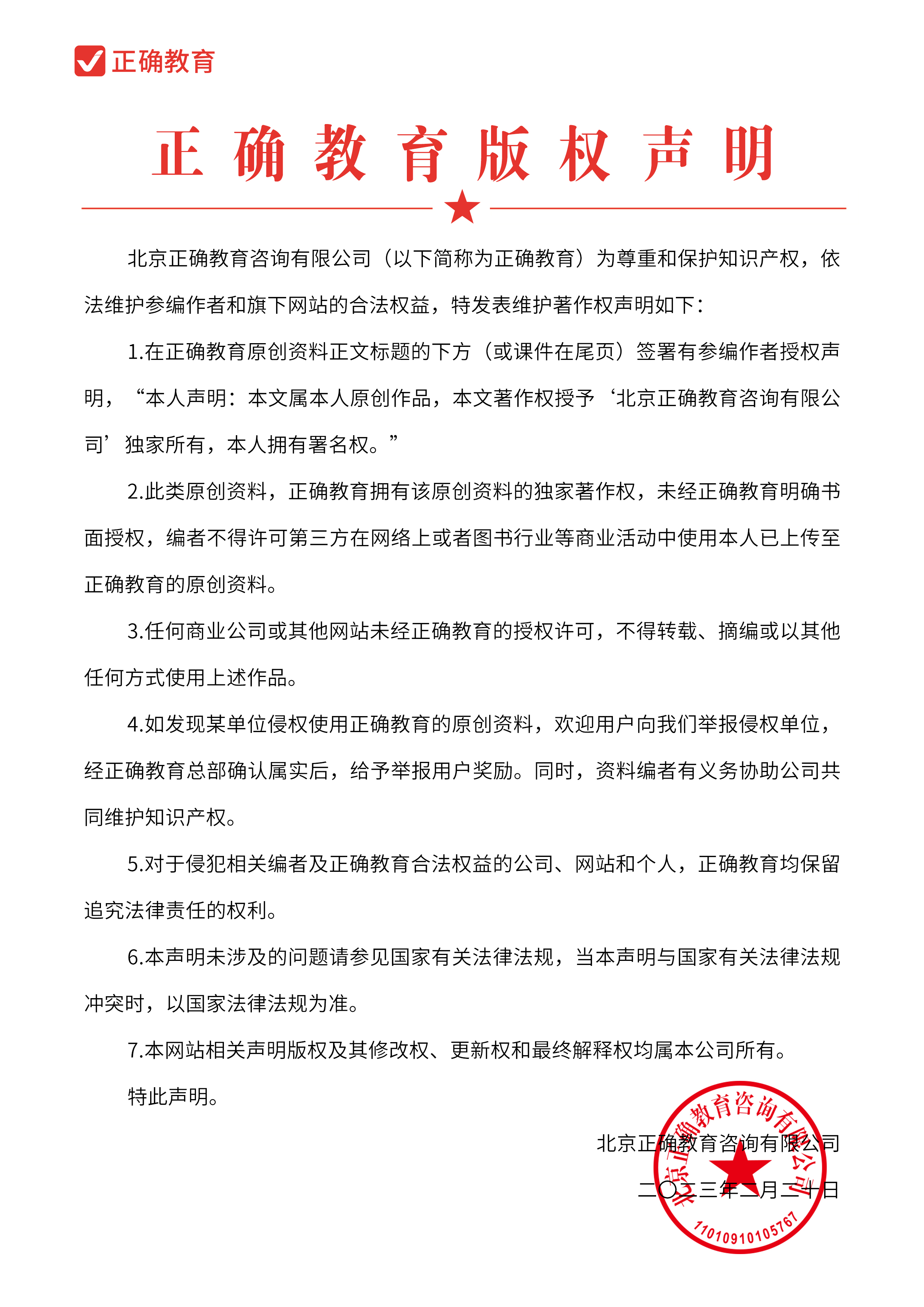 